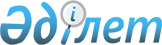 Қазақстан Республикасы Президентінің 2002 жылғы 7 ақпандағы N 291 өкіміне өзгерістер мен толықтырулар енгізу туралы
					
			Күшін жойған
			
			
		
					Қазақстан Республикасы Президентінің 2004 жылғы 10 наурыздағы N 448 Өкімі. Күші жойылды - Қазақстан Республикасы Президентінің 2005.04.06. N 537 қаулысымен

"Президент пен Үкімет актілерінің   

жинағында" жариялануға тиіс     

      Қазақстан Республикасы Президентінің "Республикалық бюджет комиссиясының құрамы туралы" 2002 жылғы 7 ақпандағы N 291  өкіміне  (Қазақстан Республикасының ПҮАЖ-ы, 2002 ж., N 6, 43-құжат; N 25, 258-құжат; N 40, 406-құжат; 2003 ж., N 27, 251-құжат) мынадай өзгерістер мен толықтырулар енгізілсін:       Қазақстан Республикасы Президентінің көрсетілген өкімімен бекітілген Республикалық бюджет комиссиясының құрамына мыналар енгізілсін: Әйтекенов                 - Қазақстан Республикасының 

Қайрат Медібайұлы           Экономика және бюджеттік 

                            жоспарлау вице-министрі, Сәйденов                  - Қазақстан Республикасы Ұлттық 

Әнуар Ғалимоллаұлы          Банкінің Төрағасы;       мынадай: "Ахметов                  - Қазақстан Республикасының 

Даниал Кенжетайұлы          Премьер-Министрі, төраға" деген жолдан кейін мынадай мазмұндағы жолмен толықтырылсын: "Марченко                 - Қазақстан Республикасы 

Григорий Александрович      Премьер-Министрінің бірінші 

                            орынбасары, төрағаның орынбасары"       мынадай: "Есімов                   - Қазақстан Республикасы 

Ахметжан Смағұлұлы          Премьер-Министрінің орынбасары - 

                            Қазақстан Республикасының 

                            Ауыл шаруашылығы министрі, 

                            орынбасар" деген жолдағы "орынбасар" деген сөз "төрағаның орынбасары" деген сөздермен ауыстырылсын;       мынадай: "Сұлтанов                 - Қазақстан Республикасының 

Бақыт Тұрлыханұлы           Экономика және бюджеттік жоспарлау 

                            министрлігі бюджет саясаты және 

                            жоспарлау департаментінің директоры, 

                            хатшы", "Коржова                  - Қазақстан Республикасының 

Наталья Артемовна           Экономика және бюджеттік жоспарлау 

                            бірінші вице-министрі" деген жолдар мынадай редакцияда жазылсын: "Сұлтанов                 - Қазақстан Республикасының 

Бақыт Тұрлыханұлы           Экономика және бюджеттік жоспарлау 

                            вице-министрі, хатшы", "Коржова                  - Қазақстан Республикасының 

Наталья Артемовна           Экономика және бюджеттік жоспарлау 

                            вице-министрі",       мынадай: "Марченко                 - Қазақстан Республикасының 

Григорий Александрович      Ұлттық Банкінің Төрағасы" деген жол алынып тасталсын;       көрсетілген Комиссия құрамынан: Павлов Александр Сергеевич, Дунаев Арман Ғалиасқарұлы, Орынбаев Ербол Тұрмаханұлы шығарылсын.        Қазақстан Республикасының 

      Президенті 
					© 2012. Қазақстан Республикасы Әділет министрлігінің «Қазақстан Республикасының Заңнама және құқықтық ақпарат институты» ШЖҚ РМК
				